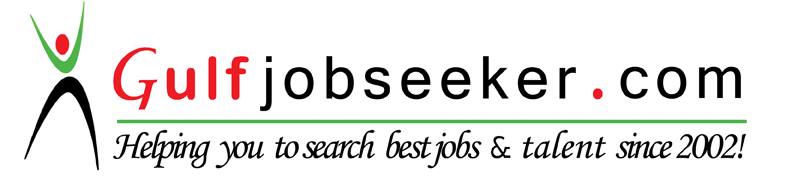 Whats app  Mobile:+971504753686 Gulfjobseeker.com CV No:259599E-mail: gulfjobseeker@gmail.comCareer Objective                                                      To obtain a creative and challenging position in an organization that gives me an opportunity for self-improvement and leadership, where my knowledge and experience can be shared and enriched, while contributing to the symbolic growth of the organization with my technical, innovative and logical skills.SkillsTechnical Programming Languages: C, C++, Core Java, PHP, VB.NETDatabase: MS SQL Server, MySQLOperating Systems: Windows 9x/2000/XP/7Web Technologies: HTML, CSS, Java ScriptProfessionalTechnical, logical and innovative orientation.Good communication and presentation skills.StrengthsFlexibility and Adaptability to work in any environment.Willingness to accept any challenge irrespective of its complexity.Good team player and positive attitude.Member of ART OF LIVING International foundationEnthusiastic, dynamic and result orientedProfessional, Positive attitude Systematic and Level headed.Open to learning and understand new concepts.Constructive, persuasive and able to influence intelligently.Able to demonstrate professional, personal demeanor in a team-based environment.Independent and self-motivated professional with excellent research and writing skills.Ability to review several diverse reference sources, select and synthesize data for reports and other forms of correspondence.Very articulate, excellent written and verbal communication skills.Strong ability to apply instructions and guidelines in the disposition of problems, to work in team to achieve targets, resolve problems, motivates team members to achieve organizational and personal goals.Good interpersonal, communication skills, and team spirit.Ability to grasp things quickly and work efficiently under pressure.Attitude towards life – obstacles are one’s challenges and life is a continuous learning process.EducationCochin University of Science and Technology, India B.TECH, Computer Science & Engineering2015, 61 % CGPA GOVT.H.S.S, India 
HSC2011, 82& CGPACertificationsCertification in PHP from STROBE TECHNOLOGIES.Certification in .NET from STROBE TECHNOLOGIES.Academic ProjectsE Hostel Management System	Tools/Technologies: C#NET/ MS SQL SERVERSummary: E hostel management system was successful in integrating all hostel under a single roof. Using this system anyone can search for the best facilities and choose right one from anywhere at any time .This system can reduce human effort and provide full means of security.RACLVM VIA MRI SCANNING	Tools/Technologies: JAVA-J2EE, JSP / MYSQLSummary: This system proposed a real- time machine learning and image statistic based approach to automating the detection and localization of segmental (regional) myocardial abnormalities in MRI.HobbiesReading, Music, Dance & Member of different cultural and charity organizations(being natural is the best life style)Attending seminars and lectures on personality development (focus of a person leads to clarity & success in life)Passionate for Meditation & Yoga (state of Mind & Body defines a persons quality)Innovating Healthy Food & Recipies (quality of a person determines the quality of the food he/she have)PersonalDate of Birth: 02/01/1993Gender: FemaleMarital Status: MarriedLanguage Known: Malayalam, English, 
Tamil, Hindi (R/W/S)Visa Status: Husband Visa